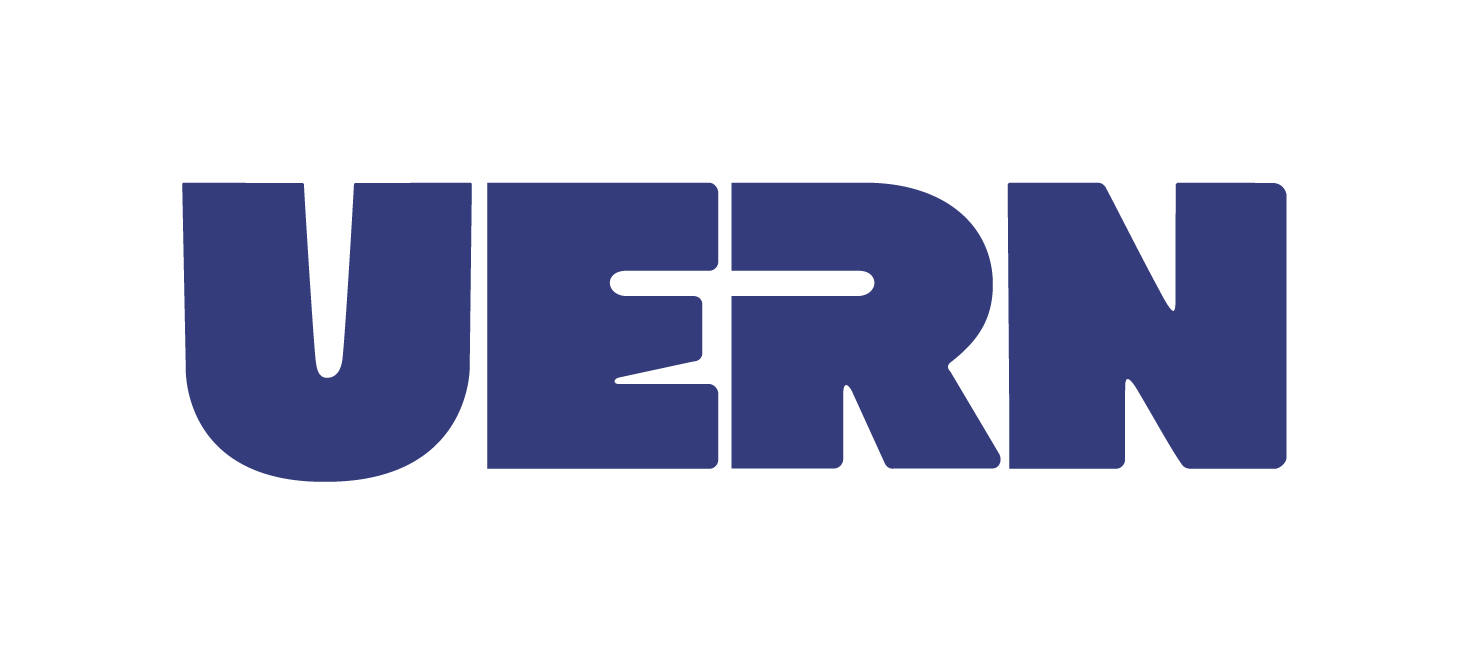 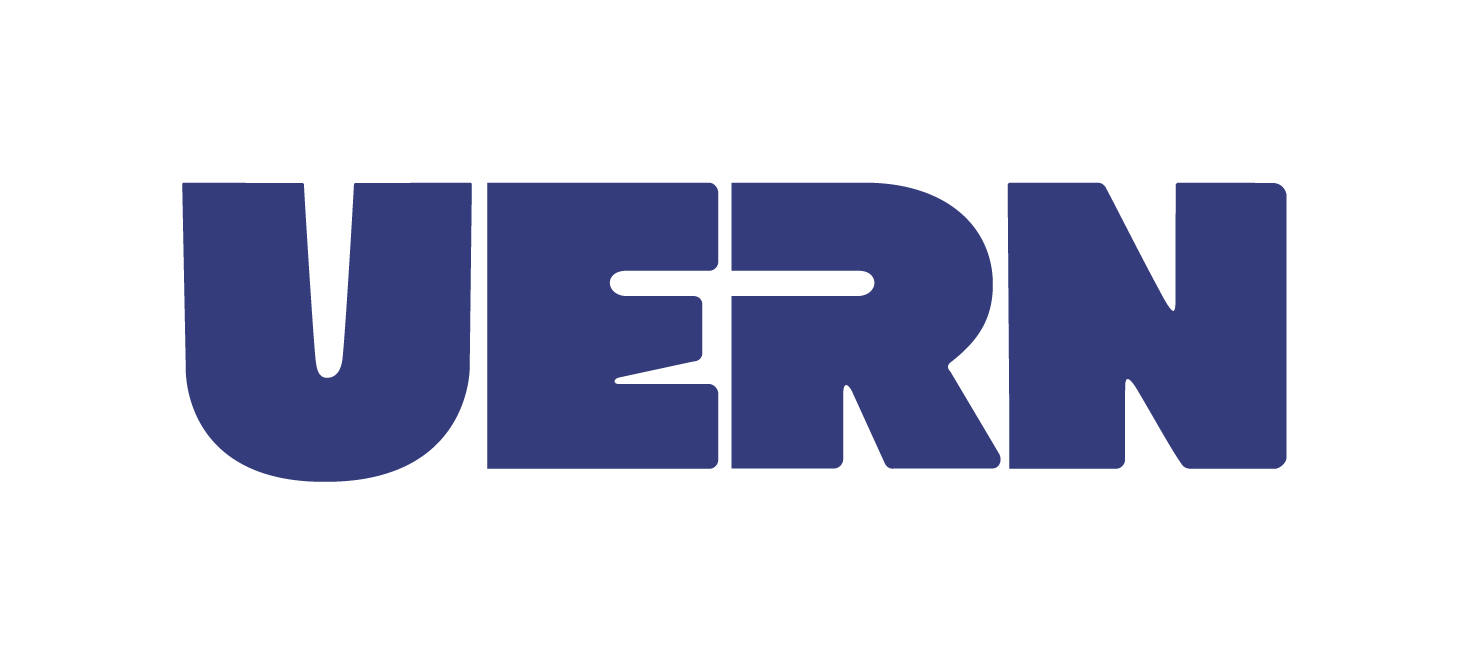 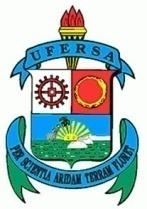 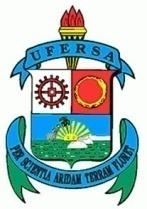 			EDITAL Nº 001/2021ANEXO II – ITENS PONTUÁVEIS NA ANÁLISE CURRICULAR* As declarações de experiência profissional deverão conter, obrigatoriamente, início e fim da atuação, bem como a função específica exercida.** As declarações de experiência docente deverão conter, obrigatoriamente, o início e o fim da atuação, bem como o semestre letivo ministrado e a carga horária da disciplina.*** Estágio de Docência em Cursos de Mestrado ou Doutorado não é considerado experiência docente para fins de comprovação.**** O candidato deve preencher com a sua pontuação calculada. No caso do preenchimento incorreto, falta de envio ou em branco, o candidato não poderá entrar com recurso para revisão da pontuação.Nome:Vaga:COMPROVAÇÕESDECLARADOVALIDADOFormação (apenas a formação com pontuação mais elevada)Especialista – 04 pontos / Mestre(a) – 08 pontos / Doutor(a) – 10 pontosDocente na Educação Básica Pública ou Profissionalizante (máximo 05 pontos)01 ponto por ano de atuaçãoDocente no Ensino Superior Presencial (máximo 05 pontos)01 ponto por semestre de atuaçãoDocente no Ensino Superior na Educação a Distância (máximo 10 pontos)02 pontos por semestre ou disciplina de atuaçãoExperiência na Educação a Distância (máximo 35 pontos)Professor Formador – 05 pontos por semestre ou disciplina.Professor Conteudista – 04 pontos por material produzido.Tutoria a Distância ou Presencial – 02 pontos por semestre, ano ou disciplina.Cursos de Formação em Educação a Distância (máximo 25 pontos)Como professor/coordenador – 04 pontos por curso.Como tutor – 02 pontos por curso.Como aluno – 01 ponto para cada 20 horas de curso.Residência (máximo 10 pontos)Residir no município onde o polo está localizado – 10 pontosTotal